DATÇA İLÇESİ KIZLAN İLKOKULU-ORTAOKULU  MÜDÜRLÜĞÜ’NÜNKANTİN  İŞLETME İHALE İLANIDIR.1.İHALE EDİLECEK KANTİN2.	İHALEYE KATILMA ŞARTLARIT.C Vatandaşı olmak.Yüz kızartıcı bir suçtan hüküm giymemiş olmak.Başka kantin işletiyor olmamak. Sağlık yönünden sakıncalı olmamak.İhaleye Vekaletle girilebilir. 61 Yaşından gün almamış olmak.Gerçek Kişi Olmak(Vakıf veya Tüzel Kişi Olmamak)3.	İHALE KOMİSYONUNA VERİLECEK BELGELERİkametgâh ilmühaberi ( 6 aydan eski olmamak )Nüfus Cüzdanı Sureti  ( 6 aydan eski olmamak )Sabıka Kaydı ( 6 aydan eski olmamak)Muğla İl Sınırları içinde başka bir kantin işletiyor olmadığına ilişkin Kantinciler Odasından alınacak yazı. (Yoksa esnaf sanatkarlar odasından alınması)İhalesi yapılan okulun servis taşımacılığı yapmadığına dair Okul Müdürlüğünden alınacak belge.Geçici teminat makbuzu Şartname alındı belgesi(Dekont)Sağlık Raporuİhaleden Men Yasağı Almamış OlmakKantin kiralama ihalelerinde katılımcılardan 05.06.1986 tarihli ve 3308 sayılı Mesleki Eğitim Kanunu hükümlerine göre;          j.1) Kantincilik alanında alınmış ustalık belgesi veya kantincilik alanında İş yeri açma                belgesi          j.2) Kantincilik alanında alınmış kalfalık belgesi veya Kantin İşletmeciliği kurs bitirme                 belgesi          j.3) Bu belgelerin olmaması durumunda gıda alanında alınmış ustalık, kalfalık belgeleri                 ve ya gıda alanında iş yeri açma belgesi.          j.4) 1.2.3. madde dışında aşağıdaki tabloda yer alan eğitim programlarından mezun               olduğunu gösterir diploma sahibi olma.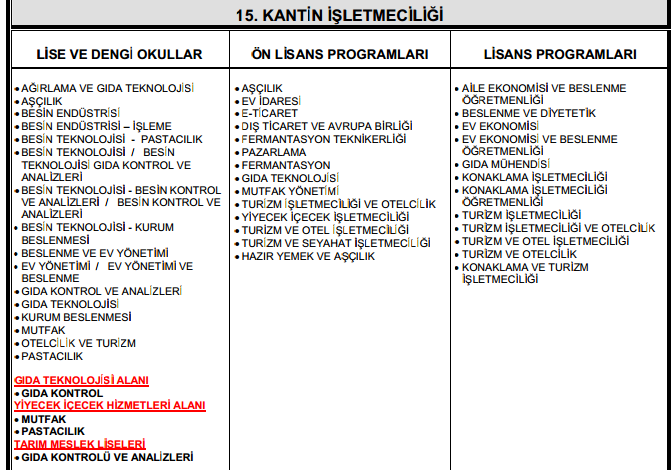           j.5) Şartlardan j maddesinin alt maddeleri dışında MEB onaylı kantin işletmeciliği                  belgesini ihale sonuç tarihinden başlamak üzere 1 yıl içerisinde alacağını taahhüt                 eden kişilerde ihaleye katılabilir. Bu durumda  T.C.Ziraat Bankası Datça Şubesi                  nezdinde bulunan Datça İlçe Milli Eğitim Müdürlüğü Okul Aile Birliği Hesabına                 (34258166-5014) 2.100 TL.- yatırılacaktır ve belge ibraz edildikten sonra                 katılımcıya iade edilecektir. Ancak; 1 yıl süre sonunda belgeyi ibraz etmeyenlerden                kantin muhammen bedeli olan 2.100 TL.-  ilgili Datça İlçe Milli Eğitim Müdürlüğü                 Okul Aile Birliği Hesabına (34258166-5014) irat kaydedilir ve kantin sözleşmesi                 fesh edilir.4. T.C.Ziraat Bankası Datça Şubesi nezdinde bulunan Kızlan İlkokulu Ortaokulu Okul Aile Birliği Hesabına (53104289-5001) tespit edilen aylık muhammen bedelin (4 aylık)toplam tutarının % 3 sı  63 Lira’nin geçici teminat olarak yatırıldığına dair dekont. İhale Şartnamesi 60 TL olup, T.C.Ziraat Bankası Datça Şubesi nezdinde bulunan Datça İlçe Milli Eğitim Müdürlüğü Okul Aile Birliği Hesabına (34258166-5014) hesaba  yatırılacak, İhale şartnamesi İlçe Milli Eğitim Müdürlüğü’nden temin edilecektir.Kesin teminat 4 (dört ) aylık  kira bedelinin % 6’sına tekabül eden miktardır.Teklif ve belgeler şartnamede açıklandığı şekliyle hazırlanarak Datça İlçe Milli Eğitim Müdürlüğü’ne 10/01/2019 Perşembe günü Saat 14.00’a kadar teslim edeceklerdir. Belirtilen gün ve saate kadar dosyayı teslim etmeyenler ihaleye katılamazlar.Okul Kantin ihalesi üzerinde kalan istekli sözleşme yapmadan  önce bağlı bulunduğu sektörün ticari faaliyet ve esnaf odasına üyelik kaydını yaptıracak ve üyelik belgesinin bir örneğini ekleyecektir.İhale üzerinde kalan istekli kararın kendisine tebliğinden itibaren şartnamede belirtilen süre içinde kesin teminatı Okul Aile Birliği Hesabına  ve işletme bedelinin ilk taksitini ilgili hesaplara peşin yatırarak sözleşme imzalayacaktır. Aksi taktirde teminat irat kaydedilir.Sözleşme her yıl yenilenecek, bu süre ilk sözleşmenin yapıldığı tarihten itibaren 5 (beş) yılı geçmeyecektir.İhaleden önce kantini görmek istenirse, Okul Müdürlüğünün izni ve bir refakatçi eşliğinde görülebilir.Yıllık işletme bedeli peşin veya 4 (dört)  ayda eşit taksitlerle ödenir.  Kantin yükümlülüklerin takibi, birlik ve okul yönetimi tarafından yapılır. Kantin işletmecisinin yükümlülüklere uymadığı birlik yönetimince tespit edildiğinde, sözleşme, birlik kararı ile feshi edilir.İşletmeye ait elektrik ve su sayaç aboneleri yeni kiracı tarafından kendi adına yapılacaktır.Şartname ve akdedilecek sözleşmenin takibinden doğacak her türlü ihtilaf mercii ilgili yasalar çerçevesinde Muğla mahkemeleri ve Muğla icra daireleri yetkilidirİhale YetkilisiBULUNDUĞU İLÇEDATÇAİHALEYE VERİLECEK OKULUN  ADIKızlan  İlkokulu / OrtaokuluÖĞRENCİ SAYISI VE ÖĞRENİM DURUMU124- Tekli ÖğretimKANTİN YERİ VE M2’Sİ Kızlan Mah Kızlan Sokak:10 Datça/MUĞLA adresindeki   kantin (35 m² )alanındaİHALE ŞEKLİ2886 Sayılı Devlet İhale Kanunun 35/d ve 51/g maddelerine göre kapalı zarf ile açık arttırma ve pazarlık usulü.KANTİNİNİN ZEMİN  DURUMU Zemin ve Duvarlar  Fayans  kaplıdır. İHALENİN YAPILACAĞI YERİlçe Milli Eğitim Müdürlüğü Şube Müdürü OdasıİHALE TARİHİ VE SAATİ10/01/2019  Perşembe  günü Saat 14:00KANTİN AYLIK MUHAMMEN BEDELİ525.00  TL KANTİN (4Aylık) MUHAMEN BEDELİ2.100 .00TLTESİS BEDELİ -